(лого пружаоца платних услуга)ПРЕГЛЕД УСЛУГА И НАКНАДАза корисника платних услуга – предузетника и правно лице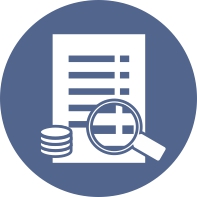 Назив пружаоца платних услуга: Назив пружаоца платних услуга: Назив пружаоца платних услуга: Назив пружаоца платних услуга: Назив пружаоца платних услуга: Назив пружаоца платних услуга: Назив пружаоца платних услуга: Назив пружаоца платних услуга: Назив пружаоца платних услуга: Назив (пакета) платног рачуна: Назив (пакета) платног рачуна: Назив (пакета) платног рачуна: Назив (пакета) платног рачуна: Назив (пакета) платног рачуна: Назив (пакета) платног рачуна: Назив (пакета) платног рачуна: Назив (пакета) платног рачуна: Назив (пакета) платног рачуна: Корисник платних услуга:Корисник платних услуга:Корисник платних услуга:Корисник платних услуга:Корисник платних услуга:Корисник платних услуга:Корисник платних услуга:Корисник платних услуга:Корисник платних услуга:Датум: Датум: Датум: Датум: Датум: Датум: Датум: Датум: Датум: Овај документ представља информативни преглед накнада за најчешће коришћене и најзначајније услуге повезане с наведеним платним рачуном (пакетом платног рачуна). Овај документ представља информативни преглед накнада за најчешће коришћене и најзначајније услуге повезане с наведеним платним рачуном (пакетом платног рачуна). Овај документ представља информативни преглед накнада за најчешће коришћене и најзначајније услуге повезане с наведеним платним рачуном (пакетом платног рачуна). Овај документ представља информативни преглед накнада за најчешће коришћене и најзначајније услуге повезане с наведеним платним рачуном (пакетом платног рачуна). Овај документ представља информативни преглед накнада за најчешће коришћене и најзначајније услуге повезане с наведеним платним рачуном (пакетом платног рачуна). Овај документ представља информативни преглед накнада за најчешће коришћене и најзначајније услуге повезане с наведеним платним рачуном (пакетом платног рачуна). Овај документ представља информативни преглед накнада за најчешће коришћене и најзначајније услуге повезане с наведеним платним рачуном (пакетом платног рачуна). Овај документ представља информативни преглед накнада за најчешће коришћене и најзначајније услуге повезане с наведеним платним рачуном (пакетом платног рачуна). Овај документ представља информативни преглед накнада за најчешће коришћене и најзначајније услуге повезане с наведеним платним рачуном (пакетом платног рачуна). Пружалац платних услуга може наплаћивати и накнаде за услуге повезане с платним рачуном које нису наведене у овом документу, који садржи само накнаде за најчешће коришћене и најзначајније услуге повезане с наведеним платним рачуном. Информације о свим накнадама које пружалац платних услуга наплаћује кориснику платних услуга – предузетнику и правном лицу доступне су у (………………………..).Пружалац платних услуга може наплаћивати и накнаде за услуге повезане с платним рачуном које нису наведене у овом документу, који садржи само накнаде за најчешће коришћене и најзначајније услуге повезане с наведеним платним рачуном. Информације о свим накнадама које пружалац платних услуга наплаћује кориснику платних услуга – предузетнику и правном лицу доступне су у (………………………..).Пружалац платних услуга може наплаћивати и накнаде за услуге повезане с платним рачуном које нису наведене у овом документу, који садржи само накнаде за најчешће коришћене и најзначајније услуге повезане с наведеним платним рачуном. Информације о свим накнадама које пружалац платних услуга наплаћује кориснику платних услуга – предузетнику и правном лицу доступне су у (………………………..).Пружалац платних услуга може наплаћивати и накнаде за услуге повезане с платним рачуном које нису наведене у овом документу, који садржи само накнаде за најчешће коришћене и најзначајније услуге повезане с наведеним платним рачуном. Информације о свим накнадама које пружалац платних услуга наплаћује кориснику платних услуга – предузетнику и правном лицу доступне су у (………………………..).Пружалац платних услуга може наплаћивати и накнаде за услуге повезане с платним рачуном које нису наведене у овом документу, који садржи само накнаде за најчешће коришћене и најзначајније услуге повезане с наведеним платним рачуном. Информације о свим накнадама које пружалац платних услуга наплаћује кориснику платних услуга – предузетнику и правном лицу доступне су у (………………………..).Пружалац платних услуга може наплаћивати и накнаде за услуге повезане с платним рачуном које нису наведене у овом документу, који садржи само накнаде за најчешће коришћене и најзначајније услуге повезане с наведеним платним рачуном. Информације о свим накнадама које пружалац платних услуга наплаћује кориснику платних услуга – предузетнику и правном лицу доступне су у (………………………..).Пружалац платних услуга може наплаћивати и накнаде за услуге повезане с платним рачуном које нису наведене у овом документу, који садржи само накнаде за најчешће коришћене и најзначајније услуге повезане с наведеним платним рачуном. Информације о свим накнадама које пружалац платних услуга наплаћује кориснику платних услуга – предузетнику и правном лицу доступне су у (………………………..).Пружалац платних услуга може наплаћивати и накнаде за услуге повезане с платним рачуном које нису наведене у овом документу, који садржи само накнаде за најчешће коришћене и најзначајније услуге повезане с наведеним платним рачуном. Информације о свим накнадама које пружалац платних услуга наплаћује кориснику платних услуга – предузетнику и правном лицу доступне су у (………………………..).Пружалац платних услуга може наплаћивати и накнаде за услуге повезане с платним рачуном које нису наведене у овом документу, који садржи само накнаде за најчешће коришћене и најзначајније услуге повезане с наведеним платним рачуном. Информације о свим накнадама које пружалац платних услуга наплаћује кориснику платних услуга – предузетнику и правном лицу доступне су у (………………………..).Детаљнији опис доле наведених услуга (листа репрезентативних услуга) и додатна објашњења, ако их пружалац платних услуга даје, могу се пронаћи на шалтерским местима у просторијама пружаоца платних услуга и на његовој интернет презентацији, а пружалац платних услуга те документе доставља кориснику платних услуга на његов захтев и без накнаде.Детаљнији опис доле наведених услуга (листа репрезентативних услуга) и додатна објашњења, ако их пружалац платних услуга даје, могу се пронаћи на шалтерским местима у просторијама пружаоца платних услуга и на његовој интернет презентацији, а пружалац платних услуга те документе доставља кориснику платних услуга на његов захтев и без накнаде.Детаљнији опис доле наведених услуга (листа репрезентативних услуга) и додатна објашњења, ако их пружалац платних услуга даје, могу се пронаћи на шалтерским местима у просторијама пружаоца платних услуга и на његовој интернет презентацији, а пружалац платних услуга те документе доставља кориснику платних услуга на његов захтев и без накнаде.Детаљнији опис доле наведених услуга (листа репрезентативних услуга) и додатна објашњења, ако их пружалац платних услуга даје, могу се пронаћи на шалтерским местима у просторијама пружаоца платних услуга и на његовој интернет презентацији, а пружалац платних услуга те документе доставља кориснику платних услуга на његов захтев и без накнаде.Детаљнији опис доле наведених услуга (листа репрезентативних услуга) и додатна објашњења, ако их пружалац платних услуга даје, могу се пронаћи на шалтерским местима у просторијама пружаоца платних услуга и на његовој интернет презентацији, а пружалац платних услуга те документе доставља кориснику платних услуга на његов захтев и без накнаде.Детаљнији опис доле наведених услуга (листа репрезентативних услуга) и додатна објашњења, ако их пружалац платних услуга даје, могу се пронаћи на шалтерским местима у просторијама пружаоца платних услуга и на његовој интернет презентацији, а пружалац платних услуга те документе доставља кориснику платних услуга на његов захтев и без накнаде.Детаљнији опис доле наведених услуга (листа репрезентативних услуга) и додатна објашњења, ако их пружалац платних услуга даје, могу се пронаћи на шалтерским местима у просторијама пружаоца платних услуга и на његовој интернет презентацији, а пружалац платних услуга те документе доставља кориснику платних услуга на његов захтев и без накнаде.Детаљнији опис доле наведених услуга (листа репрезентативних услуга) и додатна објашњења, ако их пружалац платних услуга даје, могу се пронаћи на шалтерским местима у просторијама пружаоца платних услуга и на његовој интернет презентацији, а пружалац платних услуга те документе доставља кориснику платних услуга на његов захтев и без накнаде.Детаљнији опис доле наведених услуга (листа репрезентативних услуга) и додатна објашњења, ако их пружалац платних услуга даје, могу се пронаћи на шалтерским местима у просторијама пружаоца платних услуга и на његовој интернет презентацији, а пружалац платних услуга те документе доставља кориснику платних услуга на његов захтев и без накнаде.УСЛУГАУСЛУГАУСЛУГАУСЛУГАУСЛУГАНАКНАДА (процентуално од износа трансакције и/или у новчаном износу)НАКНАДА (процентуално од износа трансакције и/или у новчаном износу)НАКНАДА (процентуално од износа трансакције и/или у новчаном износу)НАКНАДА (процентуално од износа трансакције и/или у новчаном износу)1.Опште услуге повезане с платним рачуномОпште услуге повезане с платним рачуномОпште услуге повезане с платним рачуномОпште услуге повезане с платним рачуномОпште услуге повезане с платним рачуномОпште услуге повезане с платним рачуномОпште услуге повезане с платним рачуномОпште услуге повезане с платним рачуном1.1.Вођење платног рачуна (назив платног рачуна или пакета)У оквиру овог платног рачуна, односно пакета услуга могуће је користити следеће услуге:(наводи се сажет и јасан списак услуга које су обухваћене платним рачуном, односно пакетом услуга, без навођења дефиниција и описа услуга).Вођење платног рачуна (назив платног рачуна или пакета)У оквиру овог платног рачуна, односно пакета услуга могуће је користити следеће услуге:(наводи се сажет и јасан списак услуга које су обухваћене платним рачуном, односно пакетом услуга, без навођења дефиниција и описа услуга).Вођење платног рачуна (назив платног рачуна или пакета)У оквиру овог платног рачуна, односно пакета услуга могуће је користити следеће услуге:(наводи се сажет и јасан списак услуга које су обухваћене платним рачуном, односно пакетом услуга, без навођења дефиниција и описа услуга).Вођење платног рачуна (назив платног рачуна или пакета)У оквиру овог платног рачуна, односно пакета услуга могуће је користити следеће услуге:(наводи се сажет и јасан списак услуга које су обухваћене платним рачуном, односно пакетом услуга, без навођења дефиниција и описа услуга).Напомена: У наставку овог документа приказане су накнаде за најчешће коришћене и најзначајније услуге повезане са овим платним рачуном, односно пакетом услуга које се наплаћују поред накнаде за вођење платног рачуна, ако корисник уговори успостављање тих услуга, односно ако те услуге користи.Пружалац платних услуга дужан је да кориснику на његов захтев пружи јасне и недвосмислене информације о накнадама за услуге обухваћене овим платним рачуном, односно пакетом услуга које нису приказане у наставку овог документа.Напомена: У наставку овог документа приказане су накнаде за најчешће коришћене и најзначајније услуге повезане са овим платним рачуном, односно пакетом услуга које се наплаћују поред накнаде за вођење платног рачуна, ако корисник уговори успостављање тих услуга, односно ако те услуге користи.Пружалац платних услуга дужан је да кориснику на његов захтев пружи јасне и недвосмислене информације о накнадама за услуге обухваћене овим платним рачуном, односно пакетом услуга које нису приказане у наставку овог документа.Напомена: У наставку овог документа приказане су накнаде за најчешће коришћене и најзначајније услуге повезане са овим платним рачуном, односно пакетом услуга које се наплаћују поред накнаде за вођење платног рачуна, ако корисник уговори успостављање тих услуга, односно ако те услуге користи.Пружалац платних услуга дужан је да кориснику на његов захтев пружи јасне и недвосмислене информације о накнадама за услуге обухваћене овим платним рачуном, односно пакетом услуга које нису приказане у наставку овог документа.Напомена: У наставку овог документа приказане су накнаде за најчешће коришћене и најзначајније услуге повезане са овим платним рачуном, односно пакетом услуга које се наплаћују поред накнаде за вођење платног рачуна, ако корисник уговори успостављање тих услуга, односно ако те услуге користи.Пружалац платних услуга дужан је да кориснику на његов захтев пружи јасне и недвосмислене информације о накнадама за услуге обухваћене овим платним рачуном, односно пакетом услуга које нису приказане у наставку овог документа.Напомена: У наставку овог документа приказане су накнаде за најчешће коришћене и најзначајније услуге повезане са овим платним рачуном, односно пакетом услуга које се наплаћују поред накнаде за вођење платног рачуна, ако корисник уговори успостављање тих услуга, односно ако те услуге користи.Пружалац платних услуга дужан је да кориснику на његов захтев пружи јасне и недвосмислене информације о накнадама за услуге обухваћене овим платним рачуном, односно пакетом услуга које нису приказане у наставку овог документа.Напомена: У наставку овог документа приказане су накнаде за најчешће коришћене и најзначајније услуге повезане са овим платним рачуном, односно пакетом услуга које се наплаћују поред накнаде за вођење платног рачуна, ако корисник уговори успостављање тих услуга, односно ако те услуге користи.Пружалац платних услуга дужан је да кориснику на његов захтев пружи јасне и недвосмислене информације о накнадама за услуге обухваћене овим платним рачуном, односно пакетом услуга које нису приказане у наставку овог документа.Напомена: У наставку овог документа приказане су накнаде за најчешће коришћене и најзначајније услуге повезане са овим платним рачуном, односно пакетом услуга које се наплаћују поред накнаде за вођење платног рачуна, ако корисник уговори успостављање тих услуга, односно ако те услуге користи.Пружалац платних услуга дужан је да кориснику на његов захтев пружи јасне и недвосмислене информације о накнадама за услуге обухваћене овим платним рачуном, односно пакетом услуга које нису приказане у наставку овог документа.Напомена: У наставку овог документа приказане су накнаде за најчешће коришћене и најзначајније услуге повезане са овим платним рачуном, односно пакетом услуга које се наплаћују поред накнаде за вођење платног рачуна, ако корисник уговори успостављање тих услуга, односно ако те услуге користи.Пружалац платних услуга дужан је да кориснику на његов захтев пружи јасне и недвосмислене информације о накнадама за услуге обухваћене овим платним рачуном, односно пакетом услуга које нису приказане у наставку овог документа.Напомена: У наставку овог документа приказане су накнаде за најчешће коришћене и најзначајније услуге повезане са овим платним рачуном, односно пакетом услуга које се наплаћују поред накнаде за вођење платног рачуна, ако корисник уговори успостављање тих услуга, односно ако те услуге користи.Пружалац платних услуга дужан је да кориснику на његов захтев пружи јасне и недвосмислене информације о накнадама за услуге обухваћене овим платним рачуном, односно пакетом услуга које нису приказане у наставку овог документа.1.2.Eлектронско банкарствo Eлектронско банкарствo Eлектронско банкарствo Eлектронско банкарствo 1.3.Mобилно банкарствo Mобилно банкарствo Mобилно банкарствo Mобилно банкарствo 2.Безготовинске платне трансакције (изузев трансакција платним картицама)Безготовинске платне трансакције (изузев трансакција платним картицама)Безготовинске платне трансакције (изузев трансакција платним картицама)Безготовинске платне трансакције (изузев трансакција платним картицама)Безготовинске платне трансакције (изузев трансакција платним картицама)Безготовинске платне трансакције (изузев трансакција платним картицама)Безготовинске платне трансакције (изузев трансакција платним картицама)Безготовинске платне трансакције (изузев трансакција платним картицама)2.1.Безготовински пренос новчаних средстава у динарима у Републици СрбијиБезготовински пренос новчаних средстава у динарима у Републици СрбијиБезготовински пренос новчаних средстава у динарима у Републици СрбијиБезготовински пренос новчаних средстава у динарима у Републици СрбијиБезготовински пренос новчаних средстава у динарима у Републици СрбијиБезготовински пренос новчаних средстава у динарима у Републици СрбијиБезготовински пренос новчаних средстава у динарима у Републици СрбијиБезготовински пренос новчаних средстава у динарима у Републици Србији На шалтеру пружаоца платних услуга На шалтеру пружаоца платних услуга На шалтеру пружаоца платних услуга На шалтеру пружаоца платних услуга На шалтеру пружаоца платних услуга На шалтеру пружаоца платних услуга На шалтеру пружаоца платних услуга На шалтеру пружаоца платних услугаНа платни рачун код истог пружаоца платних услуга (интерни пренос)На платни рачун код истог пружаоца платних услуга (интерни пренос)На платни рачун код истог пружаоца платних услуга (интерни пренос)На платни рачун код истог пружаоца платних услуга (интерни пренос)Хитан/инстант платни налогНа платни рачун код другог пружаоца платних услуга (екстерни пренос)На платни рачун код другог пружаоца платних услуга (екстерни пренос)На платни рачун код другог пружаоца платних услуга (екстерни пренос)На платни рачун код другог пружаоца платних услуга (екстерни пренос)Хитан/инстант платни налогКоришћењем услуге електронског и/или мобилног банкарстваКоришћењем услуге електронског и/или мобилног банкарстваКоришћењем услуге електронског и/или мобилног банкарстваКоришћењем услуге електронског и/или мобилног банкарстваКоришћењем услуге електронског и/или мобилног банкарстваКоришћењем услуге електронског и/или мобилног банкарстваКоришћењем услуге електронског и/или мобилног банкарстваКоришћењем услуге електронског и/или мобилног банкарстваНа платни рачун код истог пружаоца платних услуга (интерни пренос)На платни рачун код истог пружаоца платних услуга (интерни пренос)На платни рачун код истог пружаоца платних услуга (интерни пренос)На платни рачун код истог пружаоца платних услуга (интерни пренос)Хитан/инстант платни налогНа платни рачун код другог пружаоца платних услуга (екстерни пренос)На платни рачун код другог пружаоца платних услуга (екстерни пренос)На платни рачун код другог пружаоца платних услуга (екстерни пренос)На платни рачун код другог пружаоца платних услуга (екстерни пренос)Хитан/инстант платни налог2.2.Безготовински пренос новчаних средстава у еврима са девизног текућег рачуна у евримаБезготовински пренос новчаних средстава у еврима са девизног текућег рачуна у евримаБезготовински пренос новчаних средстава у еврима са девизног текућег рачуна у евримаБезготовински пренос новчаних средстава у еврима са девизног текућег рачуна у евримаБезготовински пренос новчаних средстава у еврима са девизног текућег рачуна у евримаБезготовински пренос новчаних средстава у еврима са девизног текућег рачуна у евримаБезготовински пренос новчаних средстава у еврима са девизног текућег рачуна у евримаБезготовински пренос новчаних средстава у еврима са девизног текућег рачуна у евримаНа шалтеру пружаоца платних услугаНа шалтеру пружаоца платних услугаНа шалтеру пружаоца платних услугаНа шалтеру пружаоца платних услугаНа шалтеру пружаоца платних услугаНа шалтеру пружаоца платних услугаНа шалтеру пружаоца платних услугаНа шалтеру пружаоца платних услугаНа платни рачун у Републици СрбијиНа платни рачун у Републици СрбијиНа платни рачун у Републици СрбијиНа платни рачун у Републици СрбијиХитан платни налогНа платни рачун у иностранствуНа платни рачун у иностранствуНа платни рачун у иностранствуНа платни рачун у иностранствуХитан платни налогХитан платни налогХитан платни налогХитан платни налогКоришћењем услуге електронског и/или мобилног банкарстваКоришћењем услуге електронског и/или мобилног банкарстваКоришћењем услуге електронског и/или мобилног банкарстваКоришћењем услуге електронског и/или мобилног банкарстваКоришћењем услуге електронског и/или мобилног банкарстваКоришћењем услуге електронског и/или мобилног банкарстваКоришћењем услуге електронског и/или мобилног банкарстваКоришћењем услуге електронског и/или мобилног банкарстваНа платни рачун у Републици СрбијиНа платни рачун у Републици СрбијиНа платни рачун у Републици СрбијиНа платни рачун у Републици СрбијиХитан платни налогНа платни рачун у иностранствуНа платни рачун у иностранствуНа платни рачун у иностранствуНа платни рачун у иностранствуХитан платни налогХитан платни налогХитан платни налогХитан платни налог2.3.Пријем новчаних средстава из иностранства на девизни текући рачун у евримаПријем новчаних средстава из иностранства на девизни текући рачун у евримаПријем новчаних средстава из иностранства на девизни текући рачун у евримаПријем новчаних средстава из иностранства на девизни текући рачун у евримаПријем новчаних средстава из иностранства на девизни текући рачун у евримаПријем новчаних средстава из иностранства на девизни текући рачун у евримаПријем новчаних средстава из иностранства на девизни текући рачун у евримаПријем новчаних средстава из иностранства на девизни текући рачун у еврима2.4. Трајни налогТрајни налогТрајни налогТрајни налогТрајни налогТрајни налогТрајни налогТрајни налогУспостављање, односно коришћење услуге Успостављање, односно коришћење услуге Успостављање, односно коришћење услуге Успостављање, односно коришћење услуге За извршење трансакцијеЗа извршење трансакцијеЗа извршење трансакцијеЗа извршење трансакцијеЗа извршење трансакцијеЗа извршење трансакцијеЗа извршење трансакцијеЗа извршење трансакцијеНа платни рачун код истог пружаоца платних услуга (интерни пренос)На платни рачун код истог пружаоца платних услуга (интерни пренос)На платни рачун код истог пружаоца платних услуга (интерни пренос)На платни рачун код истог пружаоца платних услуга (интерни пренос)На платни рачун код другог пружаоца платних услуга (екстерни пренос)На платни рачун код другог пружаоца платних услуга (екстерни пренос)На платни рачун код другог пружаоца платних услуга (екстерни пренос)На платни рачун код другог пружаоца платних услуга (екстерни пренос)2.5.Директно задужењеДиректно задужењеДиректно задужењеДиректно задужењеДиректно задужењеДиректно задужењеДиректно задужењеДиректно задужењеУспостављање, односно коришћење услуге Успостављање, односно коришћење услуге Успостављање, односно коришћење услуге Успостављање, односно коришћење услуге За извршење трансакцијеЗа извршење трансакцијеЗа извршење трансакцијеЗа извршење трансакцијеЗа извршење трансакцијеЗа извршење трансакцијеЗа извршење трансакцијеЗа извршење трансакцијеНа платни рачун код истог пружаоца платних услуга (интерни пренос)На платни рачун код истог пружаоца платних услуга (интерни пренос)На платни рачун код истог пружаоца платних услуга (интерни пренос)На платни рачун код истог пружаоца платних услуга (интерни пренос)На платни рачун код другог пружаоца платних услуга (екстерни пренос)На платни рачун код другог пружаоца платних услуга (екстерни пренос)На платни рачун код другог пружаоца платних услуга (екстерни пренос)На платни рачун код другог пружаоца платних услуга (екстерни пренос)3.Платне картице и готов новацПлатне картице и готов новацПлатне картице и готов новацПлатне картице и готов новацПлатне картице и готов новацПлатне картице и готов новацПлатне картице и готов новацПлатне картице и готов новац3.1.Издавање дебитне картицеИздавање дебитне картицеИздавање дебитне картицеИздавање дебитне картицеИздавање дебитне картицеИздавање дебитне картицеИздавање дебитне картицеИздавање дебитне картицеИздавање дебитне картицеИздавање дебитне картицеИздавање дебитне картицеИздавање дебитне картицеПериодична чланарина за коришћење дебитне картицеПериодична чланарина за коришћење дебитне картицеПериодична чланарина за коришћење дебитне картицеПериодична чланарина за коришћење дебитне картице3.2.Исплата готовог новца коришћењем дебитне картицеИсплата готовог новца коришћењем дебитне картицеИсплата готовог новца коришћењем дебитне картицеИсплата готовог новца коришћењем дебитне картицеИсплата готовог новца коришћењем дебитне картицеИсплата готовог новца коришћењем дебитне картицеИсплата готовог новца коришћењем дебитне картицеИсплата готовог новца коришћењем дебитне картицеПо извршеној трансакцијиПо извршеној трансакцијиПо извршеној трансакцијиПо извршеној трансакцијиПо извршеној трансакцијиПо извршеној трансакцијиПо извршеној трансакцијиПо извршеној трансакцијиУ земљиУ земљиУ земљиУ земљиУ земљиУ земљиУ земљиУ земљиНа шалтеруНа банкоматуУ иностранствуУ иностранствуУ иностранствуУ иностранствуУ иностранствуУ иностранствуУ иностранствуУ иностранствуНа шалтеруНа банкомату3.3.Издавање кредитне картицеИздавање кредитне картицеИздавање кредитне картицеИздавање кредитне картицеИздавање кредитне картицеИздавање кредитне картицеИздавање кредитне картицеИздавање кредитне картицеИздавање кредитне картицеИздавање кредитне картицеИздавање кредитне картицеИздавање кредитне картицеПериодична чланарина за коришћење кредитне картицеПериодична чланарина за коришћење кредитне картицеПериодична чланарина за коришћење кредитне картицеПериодична чланарина за коришћење кредитне картице3.4.Плаћање кредитном картицом на продајном месту трговца Плаћање кредитном картицом на продајном месту трговца Плаћање кредитном картицом на продајном месту трговца Плаћање кредитном картицом на продајном месту трговца Плаћање кредитном картицом на продајном месту трговца Плаћање кредитном картицом на продајном месту трговца Плаћање кредитном картицом на продајном месту трговца Плаћање кредитном картицом на продајном месту трговца По извршеној трансакцијиПо извршеној трансакцијиПо извршеној трансакцијиПо извршеној трансакцијиПо извршеној трансакцијиПо извршеној трансакцијиПо извршеној трансакцијиПо извршеној трансакцијиУ земљиУ земљиУ земљиУ земљиУ иностранствуУ иностранствуУ иностранствуУ иностранствуГодишња номинална каматна стопаГодишња номинална каматна стопаГодишња номинална каматна стопаГодишња номинална каматна стопаГодишња ефективна каматна стопаГодишња ефективна каматна стопаГодишња ефективна каматна стопаГодишња ефективна каматна стопаДруге накнадеДруге накнадеДруге накнадеДруге накнаде3.5.Исплата готовог новца коришћењем кредитне картицеИсплата готовог новца коришћењем кредитне картицеИсплата готовог новца коришћењем кредитне картицеИсплата готовог новца коришћењем кредитне картицеИсплата готовог новца коришћењем кредитне картицеИсплата готовог новца коришћењем кредитне картицеИсплата готовог новца коришћењем кредитне картицеИсплата готовог новца коришћењем кредитне картицеПо извршеној трансакцијиПо извршеној трансакцијиПо извршеној трансакцијиПо извршеној трансакцијиПо извршеној трансакцијиПо извршеној трансакцијиПо извршеној трансакцијиПо извршеној трансакцијиУ земљи У земљи У земљи У земљи У земљи У земљи У земљи У земљи На шалтеруНа банкоматуУ иностранству У иностранству У иностранству У иностранству У иностранству У иностранству У иностранству У иностранству На шалтеруНа банкоматуГодишња номинална каматна стопаГодишња номинална каматна стопаГодишња номинална каматна стопаГодишња номинална каматна стопаГодишња ефективна каматна стопаГодишња ефективна каматна стопаГодишња ефективна каматна стопаГодишња ефективна каматна стопаДруге накнадеДруге накнадеДруге накнадеДруге накнаде3.6.Исплата готовог новца с платног рачуна подношењем налога за исплатуИсплата готовог новца с платног рачуна подношењем налога за исплатуИсплата готовог новца с платног рачуна подношењем налога за исплатуИсплата готовог новца с платног рачуна подношењем налога за исплатуИсплата готовог новца с платног рачуна подношењем налога за исплатуИсплата готовог новца с платног рачуна подношењем налога за исплатуИсплата готовог новца с платног рачуна подношењем налога за исплатуИсплата готовог новца с платног рачуна подношењем налога за исплату3.7.Уплата готовог новца на платни рачун подношењем налога за уплатуУплата готовог новца на платни рачун подношењем налога за уплатуУплата готовог новца на платни рачун подношењем налога за уплатуУплата готовог новца на платни рачун подношењем налога за уплатуУплата готовог новца на платни рачун подношењем налога за уплатуУплата готовог новца на платни рачун подношењем налога за уплатуУплата готовог новца на платни рачун подношењем налога за уплатуУплата готовог новца на платни рачун подношењем налога за уплату4.Прихватање платних инструменатаПрихватање платних инструменатаПрихватање платних инструменатаПрихватање платних инструменатаПрихватање платних инструменатаПрихватање платних инструменатаПрихватање платних инструменатаПрихватање платних инструмената4.1.Прихватање платних картица на продајном местуПрихватање платних картица на продајном местуПрихватање платних картица на продајном местуПрихватање платних картица на продајном местуПрихватање платних картица на продајном местуПрихватање платних картица на продајном местуПрихватање платних картица на продајном местуПрихватање платних картица на продајном месту Трговачка накнада Трговачка накнада Трговачка накнада Трговачка накнада Трговачка накнада Трговачка накнада Трговачка накнада Трговачка накнадаНа физичком продајном местуНа физичком продајном местуНа физичком продајном местуНа физичком продајном местуНа физичком продајном местуНа физичком продајном местуНа физичком продајном местуНа физичком продајном местуПружалац платних услуга је истовремено прихватилац и издавалац картице која се прихватаПружалац платних услуга је истовремено прихватилац и издавалац картице која се прихватаИздавалац платне картице која се прихвата је други пружалац платних услуга из Републике СрбијеИздавалац платне картице која се прихвата је други пружалац платних услуга из Републике СрбијеИздавалац платне картице која се прихвата је пружалац платних услуга из иностранстваИздавалац платне картице која се прихвата је пружалац платних услуга из иностранстваНа интернет продајном местуНа интернет продајном местуНа интернет продајном местуНа интернет продајном местуНа интернет продајном местуНа интернет продајном местуНа интернет продајном местуНа интернет продајном местуПружалац платних услуга је истовремено прихватилац и издавалац картице која се прихватаПружалац платних услуга је истовремено прихватилац и издавалац картице која се прихватаПружалац платних услуга је истовремено прихватилац и издавалац картице која се прихватаИздавалац платне картице која се прихвата је други пружалац платних услуга из Републике СрбијеИздавалац платне картице која се прихвата је други пружалац платних услуга из Републике СрбијеИздавалац платне картице која се прихвата је други пружалац платних услуга из Републике СрбијеИздавалац платне картице која се прихвата је пружалац платних услуга из иностранстваИздавалац платне картице која се прихвата је пружалац платних услуга из иностранстваИздавалац платне картице која се прихвата је пружалац платних услуга из иностранства Друге накнаде Друге накнаде Друге накнаде Друге накнаде Друге накнаде Друге накнаде Друге накнаде Друге накнаде4.2.Прихватање инстант трансфера одобрења на продајном местуПрихватање инстант трансфера одобрења на продајном местуПрихватање инстант трансфера одобрења на продајном местуПрихватање инстант трансфера одобрења на продајном местуПрихватање инстант трансфера одобрења на продајном местуПрихватање инстант трансфера одобрења на продајном местуПрихватање инстант трансфера одобрења на продајном местуПрихватање инстант трансфера одобрења на продајном местуПружалац платних услуга који је прихватилац је истовремено и издавалац платног инструмента за извршење инстант трансфера одобрења који се прихватаПружалац платних услуга који је прихватилац је истовремено и издавалац платног инструмента за извршење инстант трансфера одобрења који се прихватаПружалац платних услуга који је прихватилац је истовремено и издавалац платног инструмента за извршење инстант трансфера одобрења који се прихватаПружалац платних услуга који је прихватилац је истовремено и издавалац платног инструмента за извршење инстант трансфера одобрења који се прихватаИздавалац платног инструмента за извршење инстант трансфера одобрења који се прихвата је други пружалац платних услугаИздавалац платног инструмента за извршење инстант трансфера одобрења који се прихвата је други пружалац платних услугаИздавалац платног инструмента за извршење инстант трансфера одобрења који се прихвата је други пружалац платних услугаИздавалац платног инструмента за извршење инстант трансфера одобрења који се прихвата је други пружалац платних услуга4.3.Прихватање електронског новца на продајном местуПрихватање електронског новца на продајном местуПрихватање електронског новца на продајном местуПрихватање електронског новца на продајном местуПрихватање електронског новца на продајном местуПрихватање електронског новца на продајном местуПрихватање електронског новца на продајном местуПрихватање електронског новца на продајном месту5.Дозвољено прекорачење рачунаДозвољено прекорачење рачунаДозвољено прекорачење рачунаДозвољено прекорачење рачунаДозвољено прекорачење рачунаДозвољено прекорачење рачунаДозвољено прекорачење рачунаДозвољено прекорачење рачунаУспостављање, односно коришћење услугеУспостављање, односно коришћење услугеУспостављање, односно коришћење услугеУспостављање, односно коришћење услугеГодишња номинална каматна стопаГодишња номинална каматна стопаГодишња номинална каматна стопаГодишња номинална каматна стопаГодишња ефективна каматна стопаГодишња ефективна каматна стопаГодишња ефективна каматна стопаГодишња ефективна каматна стопа